CopRice Victoria Yard Dog Championship - Rural Bank-CopRice Series - Casterton - 10th of November 2018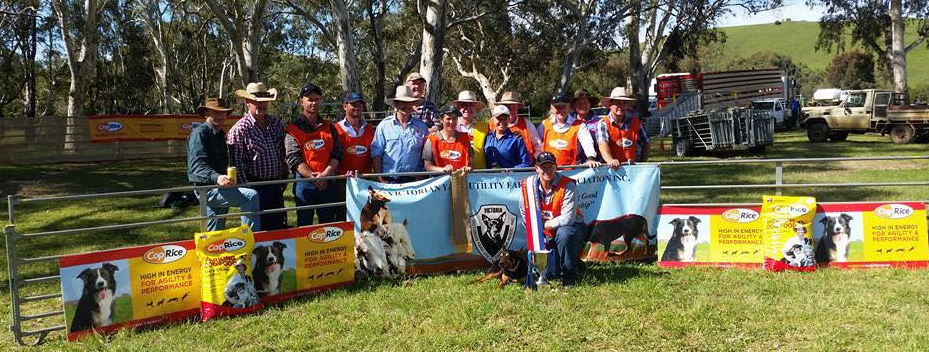 ChampionshipJudge:  Gary Sharrock & Matthew Johnson Judge:  Gary Sharrock & Matthew Johnson Judge:  Gary Sharrock & Matthew Johnson PlaceNameDog1st Run2nd RunTotal1stTravis Scott Broken River Kev275.52ndJoe Spicer Gogetta Basil2743rdJoe Spicer GoGetta Clue271.53rdTravis Scott Hiltons Pin271.55thRex Hocking Washpool Turbo269.56thJoe Spicer Washpool Turbo2697thRex Hocking Washpool Tom2568thVin GedyeScoriochre Pontus254.59thTravis Scott Roustabout Cruz 180.510thSharon Barry Andron Cliché170.5Open Judge:  Gary Sharrock & Matthew Johnson Judge:  Gary Sharrock & Matthew Johnson Judge:  Gary Sharrock & Matthew Johnson PlaceNameDog1st Run2nd RunTotal1stJoe Spicer GoGetta Clue183.52ndJoe Spicer Gogetta Basil1833rdRex Hocking Washpool Turbo1824thTravis Scott Roustabout Cruz 180.55thJoe Spicer GoGetta Package1796thRex Hocking Washpool Kiri92ImproverJudge:  Gary Sharrock & Matthew Johnson Judge:  Gary Sharrock & Matthew Johnson Judge:  Gary Sharrock & Matthew Johnson PlaceNameDog1st Run2nd RunTotal1stJoe Spicer GoGetta Gibbo172.52ndCraig OgierRoustabout Itchy161.53rdJoe Spicer Bendocpark Trix155.54thRex Hocking Washpool LCee70Novice Judge:Craig Ogier Craig Ogier PlaceNameDog1st Run2nd RunTotal1stJoe Spicer Bendocpark Trix2672ndDale ThompsonBroken River Sheba2613rdPeter DarmodyCool2544thDale ThompsonBroken River Jake253Maiden Judge:Craig Ogier Craig Ogier PlaceNameDog1st Run2nd RunTotal1stJoe Spicer Broken River Bank2652ndVin GedyScoriochre Balance2433rdTravis Scott Broken River Beau2324thRobert CoppingFaye224Encourage Judge:Rex Hocking Rex Hocking PlaceNameDog1st Run2nd RunTotal1stChristie ShrubsoleArdooen Ellie1822ndChristie ShrubsoleArdooen Peaches1823rd Bree Cudmore Dodge1814thBill ScottAllstates Paris170